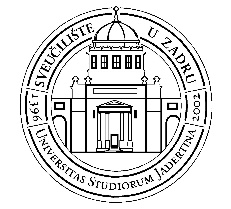 SVEUČILIŠTE U ZADRUPoslijediplomski doktorski studij Humanističke znanostiSEMESTRALNO IZVJEŠĆE O ODRŽANOM DOKTORSKOM PRAKTIKUMUMentori i komentori prisutni na praktikumu:PRAKTIKUMPRAKTIKUMsmjervoditelj praktikumasemestar (zimski ili ljetni)datum i mjesto održavanja praktikumaR. br.Doktorand Praktikum (I., II., III.)Mentor (i komentor)Naslov disertacijeNaslov izlaganja na praktikumuKvaliteta izlaganja na praktikumu1 zadovoljavajuća djelomično zadovoljavajuća nezadovoljavajućaNapomene voditelja praktikuma: Napomene voditelja praktikuma: Napomene voditelja praktikuma: Napomene voditelja praktikuma: Napomene voditelja praktikuma: Napomene voditelja praktikuma: Napomene voditelja praktikuma: 2 zadovoljavajuća djelomično zadovoljavajuća nezadovoljavajućaNapomene voditelja praktikuma: Napomene voditelja praktikuma: Napomene voditelja praktikuma: Napomene voditelja praktikuma: Napomene voditelja praktikuma: Napomene voditelja praktikuma: Napomene voditelja praktikuma: 3 zadovoljavajuća djelomično zadovoljavajuća nezadovoljavajućaNapomene voditelja praktikuma: Napomene voditelja praktikuma: Napomene voditelja praktikuma: Napomene voditelja praktikuma: Napomene voditelja praktikuma: Napomene voditelja praktikuma: Napomene voditelja praktikuma: 4 zadovoljavajuća djelomično zadovoljavajuća nezadovoljavajućaNapomene voditelja praktikuma: Napomene voditelja praktikuma: Napomene voditelja praktikuma: Napomene voditelja praktikuma: Napomene voditelja praktikuma: Napomene voditelja praktikuma: Napomene voditelja praktikuma: 5 zadovoljavajuća djelomično zadovoljavajuća nezadovoljavajućaNapomene voditelja praktikuma: Napomene voditelja praktikuma: Napomene voditelja praktikuma: Napomene voditelja praktikuma: Napomene voditelja praktikuma: Napomene voditelja praktikuma: Napomene voditelja praktikuma: 6 zadovoljavajuća djelomično zadovoljavajuća nezadovoljavajućaNapomene voditelja praktikuma: Napomene voditelja praktikuma: Napomene voditelja praktikuma: Napomene voditelja praktikuma: Napomene voditelja praktikuma: Napomene voditelja praktikuma: Napomene voditelja praktikuma: 7 zadovoljavajuća djelomično zadovoljavajuća nezadovoljavajućaNapomene voditelja praktikuma: Napomene voditelja praktikuma: Napomene voditelja praktikuma: Napomene voditelja praktikuma: Napomene voditelja praktikuma: Napomene voditelja praktikuma: Napomene voditelja praktikuma: 8 zadovoljavajuća djelomično zadovoljavajuća nezadovoljavajućaNapomene voditelja praktikuma: Napomene voditelja praktikuma: Napomene voditelja praktikuma: Napomene voditelja praktikuma: Napomene voditelja praktikuma: Napomene voditelja praktikuma: Napomene voditelja praktikuma: 9 zadovoljavajuća djelomično zadovoljavajuća nezadovoljavajućaNapomene voditelja praktikuma: Napomene voditelja praktikuma: Napomene voditelja praktikuma: Napomene voditelja praktikuma: Napomene voditelja praktikuma: Napomene voditelja praktikuma: Napomene voditelja praktikuma: 10 zadovoljavajuća djelomično zadovoljavajuća nezadovoljavajućaNapomene voditelja praktikuma: Napomene voditelja praktikuma: Napomene voditelja praktikuma: Napomene voditelja praktikuma: Napomene voditelja praktikuma: Napomene voditelja praktikuma: Napomene voditelja praktikuma: Mjesto i datum _______________________________  Potpis voditelja praktikuma ___________________________